                                                                 MY BIG COOP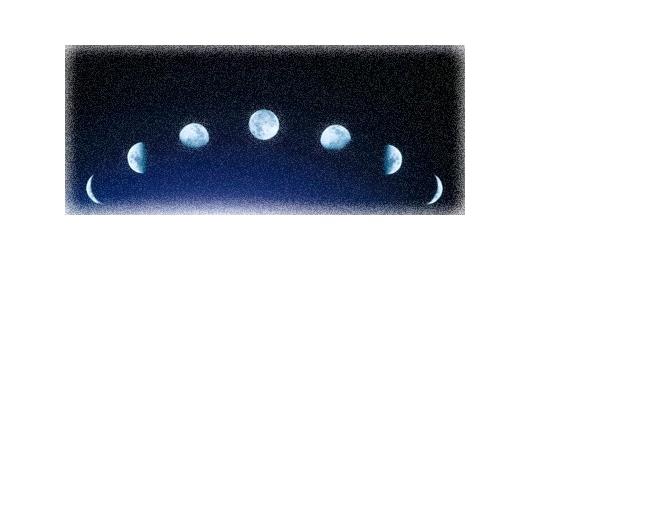                                                                                                          LA COOPERATIVA  MÀGICA                                                                                                                     COORDINACIÓ                                                 ADMINISTRADOR                                          VENDES                                                                                                                                                                DISSENY                  PRODUCCIÓ                                                                                                                                                     COMPRES   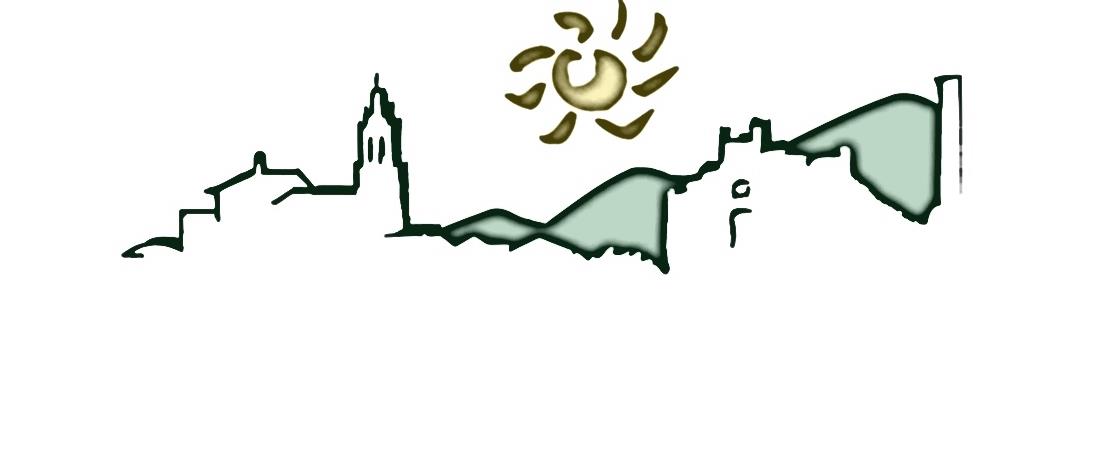 MUSA                  ARIADNA     CARLOTA                                                            MAGED                  JIM            YOSRAAZIZ                     JOSEP            FARAH                                                               DAUDA       ALEXANDRA          MARC                             DENIS                                                                                                                                          JOAO